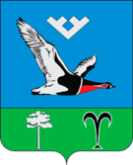 Муниципальное образование городское поселение ТалинкаАДМИНИСТРАЦИЯГОРОДСКОГО ПОСЕЛЕНИЯ ТАЛИНКАОктябрьского района              Ханты-Мансийского автономного округа –ЮгрыПОСТАНОВЛЕНИЕ« 15  » января 2018г.                                                                                        № 11пг.т. ТалинкаОб утверждении реестра жилых помещений, признанных в установленном порядкенепригодными для проживания и подлежащими сносуна территории г.п. Талинка по состоянию на 01.01.2018 г.В соответствии со статьей 14 Жилищного кодекса Российской Федерации в целях реализации постановления  Правительства Ханты-Мансийского автономного округа-Югры от 09.10.2013 № 408-п «О государственной программе Ханты-Мансийского автономного округа-Югры «Обеспечение доступным и комфортным жильем жителей Ханты-Мансийского автономного округа-Югры в 2014-2020 годах»;  постановлением администрации Октябрьского района от 31.10.2013 № 3912 «Об утверждении муниципальной программы «Обеспечение доступным и комфортным жильем жителей муниципального образования Октябрьский район  на 2014-2016 годы;  постановлением администрации Октябрьского района от 09.12.2015 № 2937 «О внесении изменений в постановление администрации Октябрьского района от 31.10.2013 «Об утверждении муниципальной программы  «Обеспечение доступным и комфортным жильем жителей муниципального образования Октябрьский район  на 2014-2020 годы»:1.Утвердить реестр жилых помещений, признанных в установленном порядке непригодными для проживания и подлежащими сносу на территории г.п. Талинка по состоянию на 01.01.2018 г. согласно приложению. 2. Контроль  за исполнением постановления возложить на заместителя главы муниципального образования по строительству, капитальному ремонту, ЖКХ, земельным и имущественным отношениям Сафиюлину Веронику Рафаиловну.Глава  муниципального образования                                                                 С.Б. Шевченко